Cordry-Sweetwater Conservancy District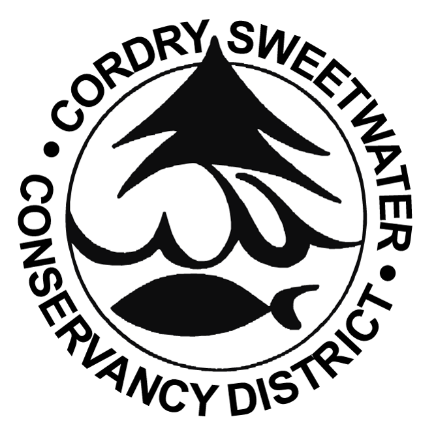 8377 CORDRY DRIVE NINEVEH, IN 46164PHONE: 317-933-2893     FAX: 317-933-3628Security Meeting Agenda                 February 13th, 2024, 6:00 PM @ CSCD Call to OrderEstablish a Quorum Agenda Modifications Approval of Minutes January 9th, 2023Freeholder Concerns Old Business Boat Safety Course UpdateUpdating Security Rules New Business Commission Officers for 2024 (Chair, Vice Chair, Secretary) Commission Member Concerns   Adjourn Next Meeting March 12th, 2024, 6PM CSCD Office 